5 октября 2018 года работники культуры Верхнеграчинского ЦПСДК провели увлекательную игру "Природная зелёная аптека". Игра была проведена в три этапа: "Разминка", "Легенды о растениях", "Загадки о растениях". За каждый правильный ответ участники получали жетоны с баллами. Все участвующие в игре получили много интересных знаний и массу хорошего настроения.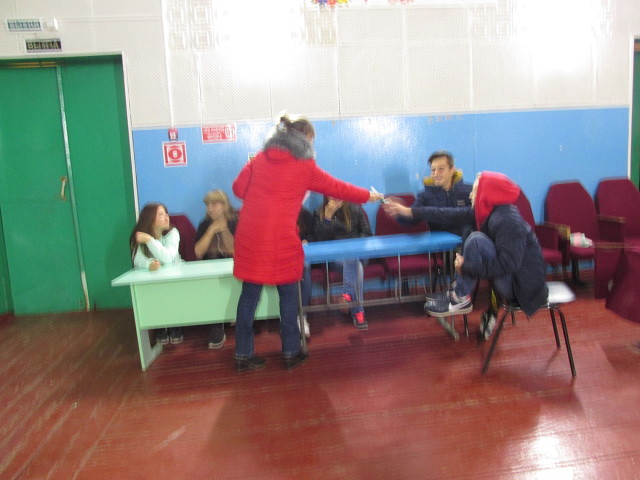 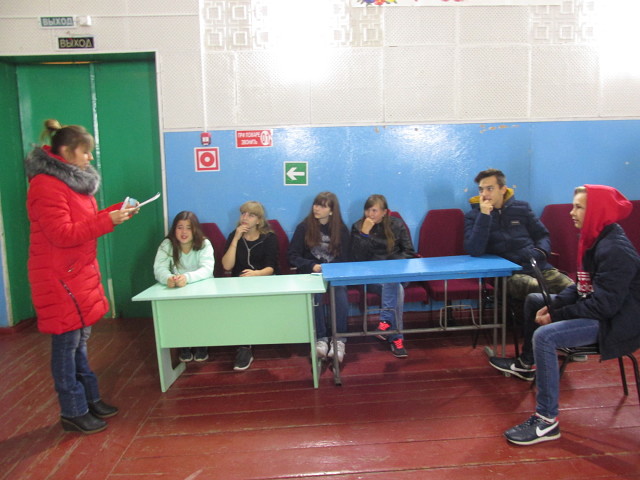 